Lundi 8 Juin 2020 – CE1En option :Correction de la dictée du lundi :	Les sorcières transforment le loup en citrouille.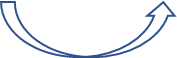          EllesMardi 9 juin 2020 – CE1En option :Correction de la dictée du mardi : Nous voyageons en France et nous écoutons sagement notre guide.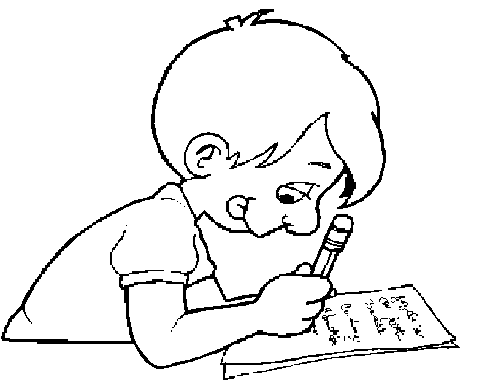                 Mes listes de mots Période 5                       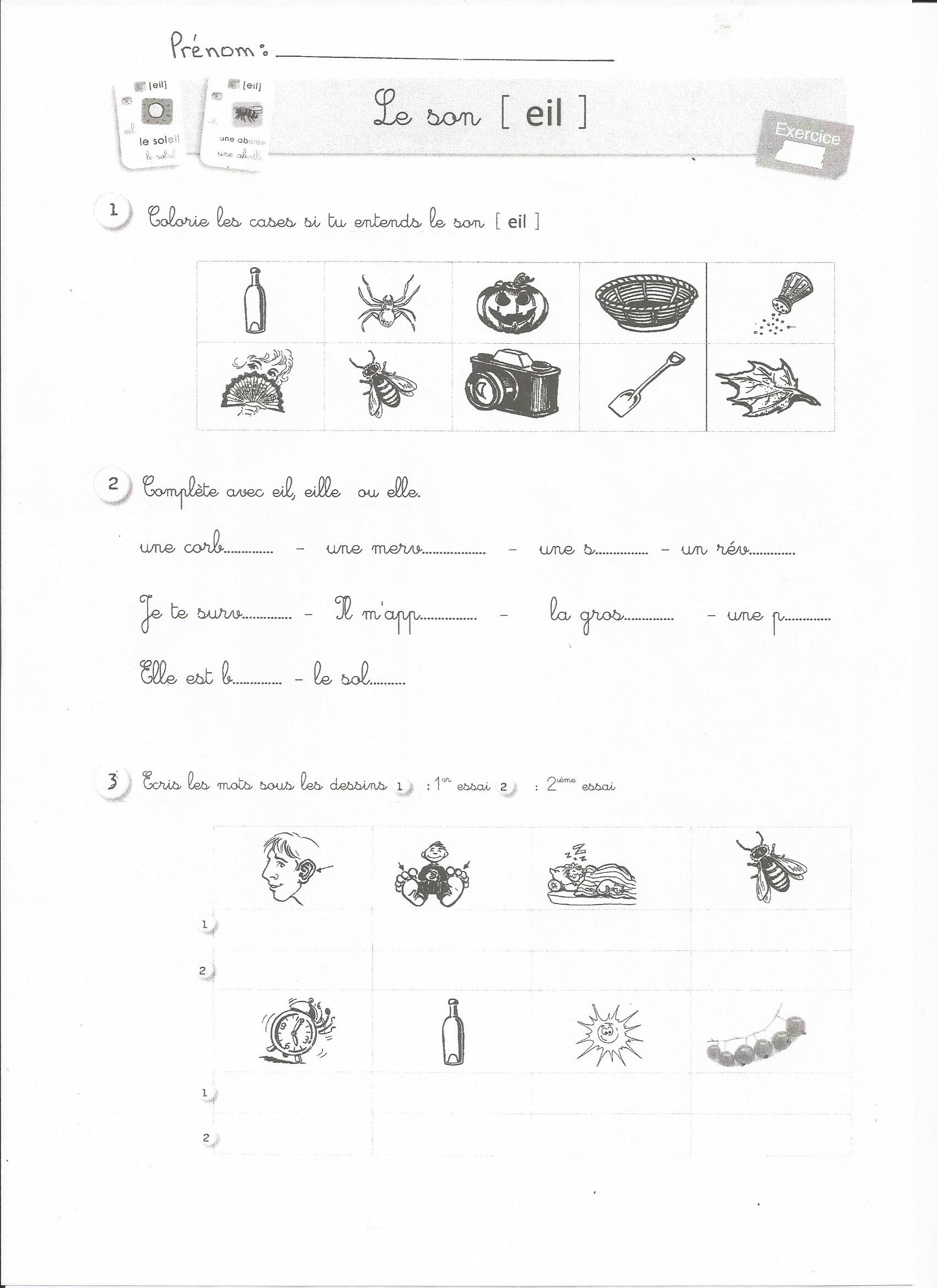 Temps estiméMatière Sujet Matériel nécessaireDéroulement15 minRédactionJogging d’écritureCahier d’écrivainEcris la date puis la consigne en noir :  “Tu te réveilles et tu mesures 1 centimètre. Raconte.”Rédige ton jogging d’écriture.10 minCalcul mentalTables de multiplicationCahier de mathsRevois la table x35 minCalculOpération du jourCahier du jourPrésente ton cahier du jour avec la date et le titre « Opération du jour ».   Pose et calcule cette soustraction : 508 – 403 =10 minOrthographeSon (eil)Fiche sur le son (eil) Porte vuesTu relis la fiche sur le son (eil) et fais la fiche d’exercices.  (la fiche se trouve à la fin du tableau de mardi  ou dans le porte vues pour le groupe B)5 min Orthographe DictéeCahier jauneFichier audio ci-dessous ou sur le siteDouble clique sur l’icône puis ouvrir. La lecture se lance automatiquement. Ecoute et écris la phrase.Ensuite pour te relire, colorie les majuscules en orange, les mots appris au surligneur, souligne les verbes en rouge et les sujets en bleu. Entoure les déterminants en jaune et colorie la marque du pluriel des noms en bleu. Vérifie l’accord du verbe avec le sujet.Corrige en vert la dictée avec la correction qui se trouve en bas du tableau.15 minOrthographe Mots de la semaineCahier de règles de françaisRevois les mots de la période 530 minFrançais/MathématiquesPlan de travailCahier du jourPlan de travail n°13Fais 2 exercices de la première colonne, (français et/ou mathématiques), en présentant comme d’habitude sur ton cahier du jour)20 minMathématiquesProblèmesFichier problèmes 2 ou 3 ou 4Résous 2 problèmes dans ton fichier de problèmes, là où tu es rendu.20 min Lecture Lire et comprendre Le cerf-volant de ToshiroCommence à relire l’album du Cerf-volant de Toshirohttps://fr.calameo.com/read/00600496263a29d086ba0?authid=yAZx2dq0LK4q10 minPoésiePoésieCahier de poésieChoisis un poème dans la liste et écris-le dans ton cahier. Illustre-la et commence à l’apprendre. 20 minInformatiqueTraitement de texteCahier d’écrivain + ordinateurCahier de poésieSi tu as la possibilité, tape sur un logiciel de traitement de textes (Word, ...) ta poésie en respectant la mise en page.Temps estiméMatière Sujet Matériel nécessaireDéroulement15 minRédactionJogging d’écritureCahier d’écrivainEcris la date puis la consigne en noir :  « Tu trouves un coquillage magique. Raconte. »Rédige ton jogging d’écriture.10 minCalcul mentalTables de multiplicationCahier de mathsRevois la table x45 minCalculOpération du jourCahier du jourPrésente ton cahier du jour avec la date et le titre « Opération du jour ». Pose et calcule cette soustraction : 752 -  41315 minOrthographe Mots de la semaineCahier rouge (liste de mots)Revois les mots de la période 55 minOrthographeDictée du jourCahier jauneFichier audio sur le site ou ci-dessous.Présente ton cahier avec le titre « Dictée du jour ».Double clique sur l’icône puis clique sur ouvrir. La lecture se lance automatiquement. Ecoute et écris la phrase.Pour ne pas déranger toute ta famille, tu peux utiliser un casque ou des oreillettes, cela t’aidera à te concentrer. N’hésite pas à faire « pause » si ça va trop vite et à réécouter le nombre de fois que tu as besoin.Ensuite pour te relire, colorie les majuscules en orange, les mots appris au surligneur, souligne les verbes en rouge et les sujets en bleu. Entoure les déterminants en jaune et colorie la marque du pluriel des noms en bleu. Vérifie l’accord du verbe avec le sujet.Corrige en vert la dictée avec la correction qui se trouve en bas du tableau.20 minLectureLire et comprendreLe cerf-volant de ToshiroTermine la lecture de  l’album du Cerf-volant de Toshirohttps://fr.calameo.com/read/00600496263a29d086ba0?authid=yAZx2dq0LK4qQuel passage du livre as-tu préféré ? 30 minFrançais/MathématiquesPlan de travailCahier du jourPlan de travail n°13 (pochette bleu)Fais 2 exercices de ton choix, dans la première colonne, (français et/ou mathématiques), en présentant comme d’habitude sur ton cahier du jour.20 minMathématiquesProblèmesFichier Problèmes 2 ou 3 ou 4Résous 2 problèmes dans ton fichier de problèmes, là où tu es rendu.10 minChantChantCahier de chantsRevois le chant « Corona Minus »20 minInformatiqueTraitement de texteCahier d’écrivain + ordinateurSi tu as la possibilité, tape sur un logiciel de traitement de textes (Word, ...) ton jogging d’écriture en respectant la mise en page.10 minMathématiquesCalcul en ligneOrdinateurhttps://www.jeuxmaths.fr/jeuxhtml5/basketball/jeu/Tu cliques sur addition et soustraction en roseSon (ill)                        pour le………………………………Son (ill)                        pour le………………………………Son (ail)pour le…………………………………Son (ail)pour le…………………………………hier        О О Оune fille  О О О un voyage   О О Оla famille    О О Оbriller        О О Оhier        О О Оune fille  О О О un voyage   О О Оla famille    О О Оbriller        О О Оtravailler   О О Оune bataille О О Оun détail     О О Оle travail    О О Оla taille     О О Оun portail  О О Оun éventail  О О Оune médaille ОО ОSon (eil)pour le……………………………….Son (eil)pour le……………………………….Son (euil)pour le……………………………Son (euil)pour le……………………………un appareil   О О Оle soleil         О О Оune bouteille О О О               vieille            О О Оmerveilleux/merveilleuse   О О Оun réveil   О О Оune oreille  О О Оun conseil   О О Оle sommeil  О О Оsurveiller   О О Оune feuille   О О Оun chevreuil  ОООun feuilleton  ОООun fauteuil  О О Оun écureuil  О О ОSon (ouil)pour le………………………………Son (ouil)pour le………………………………des chatouilles ОООse débrouiller   ОООune citrouille    ОООdes nouilles     ОООle brouillard  ОООun brouillon   ОООune grenouille  ОООune ratatouille  ООО